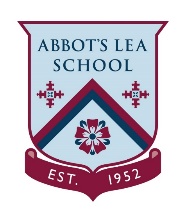 Science Activity- Draw around your heroWhat you will need;A heroChalkA floor outside or a large piece of paperActivity;Ask your hero to like down on to the ground/ on your piece of paper Use your chalk and carefully draw around your heroAsk you hero to stand back upWork with your hero and label the different parts of their body Challenge: Can you label some of the organs inside of the body? How many can you think of? 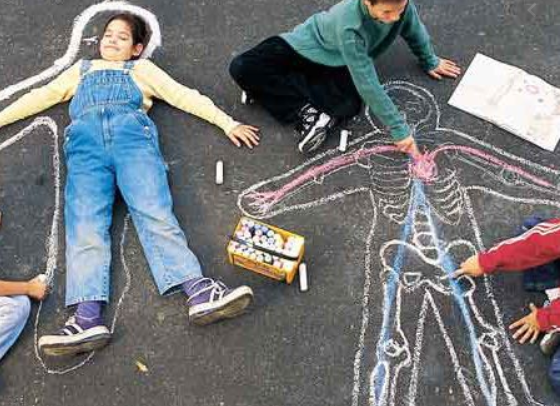 Don’t forget to send a picture to your teacher!